Levensbeschouwelijk Leuven stelt zich opnieuw voor aan het publiek“We hebben het zout gedeeld” - Zondag 7 mei in LeuvenVoor het derde jaar op rij organiseert het Leuvens platform OVAAL een interlevensbeschouwelijke ontmoeting in Leuven. OVAAL nodigt het publiek uit aan rijk gedekte tafels. Talrijke lekkernijen worden gratis aangeboden. Tijdens die proeverijen is er ruimte voor boeiende babbels rond “eerlijk en duurzaam voedsel, delen en herverdelen en het belang van gastvrijheid”. Het zijn waarden die alle deelnemende groepen met elkaar delen. OVAAL nodigt uit om met elkaar symbolisch “het zout te delen”.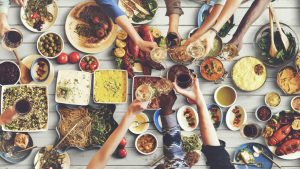 “Het zout delen” is een spreekwoord uit de Marokkaanse culturele traditie maar het komt ook voor in andere tradities. Als je samen gegeten hebt (zout delen),  ontstaat een verbinding tussen mensen. Die ervaring van verbinding maakt dat je anders kijkt naar onenigheden en conflicten. Conflicten verminderen, worden gerelativeerd of worden op een gezonde manier opgelost. Een bijzonder actuele boodschap waar iedereen beter van wordt!Mis deze kans niet om kennis te maken met de grote variatie aan levensbeschouwingen in de regio Leuven.Praktisch:Waar? Bruulpark, LeuvenWanneer? Zondag 7 mei 2023, van 14 tot 17 uur.Voor wie? Iedereen is gratis welkom. Voor kinderen (groot en klein) staat het springkasteel klaar.Een inschrijving is belangrijk voor een goede voorbereiding en organisatie: ovaal.leuven@gmail.com of via deze link: inschrijvenEen initiatief van OVAAL (Ontmoeting Van Alle Andere Levensbeschouwingen) Bahá’i gemeenschap, HuisvandeMens, Al Fath moskee, Imsal moskee, Al Ihsaan moskee, Al Salam moskee, Pastorale Zone Leuven aan de Dijle, Hindoe gemeenschap, de Kerk van Jezus Christus van de Heiligen der Laatste Dagen, St. Martha & St. Mary’s Anglican Church Leuven, Verenigde Protestantse Kerk Leuven,  English speaking University Parish (EUP), KU Leuven Lifestance Network, GrenzenbewegenLeuven, de Internationale Evangelische Kerk Leuven (ICEL), Eritrese Orthodox-Christelijke gemeenschap van Leuven, Evangelische Kerk Leuven EKL), Boeddhistische gemeenschap, Orbit vzw,  Agentschap Integratie en Inburgering, Beweging.net Leuven, stad Leuven dienst diversiteit en gelijke kansen